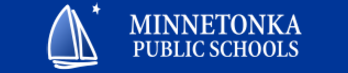 2019-20 State Testing Refusal FormTo refuse participation in MCA testing, this section must be completed by the parent/guardian or adult student: Please indicate the test(s) you are refusing to participate in MCA testing for the 2019-20 school year: Reason for refusal: (Please briefly explain in the space below)To best support school district planning, please submit this form to your child’s school no later than March 5, 2020.  This form is only valid for the 2019-20 school year.  Parents and adult students are required to submit refusal form annually should they wish to be exempted from MCA tests. Initial here_______I understand that by signing this form I may lose valuable information about how well my child is progressing in Reading, Math and/or Science on the state MCA tests aligned to state standards.  Initial here_______In addition, refusal to participate may impact my child’s course placement and the school and district’s efforts to equitably distribute resources and support student learning. *Adult students (age 18 and older) may sign on their own behalf and do not require a signature by a parent or guardian. Principal or School Designee Signature  _____________________________________________________Student’s Legal Last Name:Student’s Legal Last Name:Student’s Legal First Name:Student’s Legal First Name:Student’s ID Number:Enrolled Grade:Student’s School:Date:MCA Reading (Grade 10)MCA Math (Grade 11)MCA Science (Students completing Biology)Parent/Guardian* (signature)  Parent/Guardian or Adult Student (printed name)